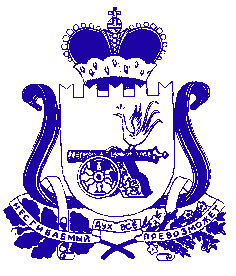 АДМИНИСТРАЦИЯ МУНИЦИПАЛЬНОГО ОБРАЗОВАНИЯ «КРАСНИНСКИЙ РАЙОН»  СМОЛЕНСКОЙ ОБЛАСТИП О С Т А Н О В Л Е Н И Еот 20.07.2022  № 346О переименовании муниципального унитарного предприятия «ЖКХ-Красный» муниципального образования Краснинское городское поселение Краснинского района Смоленской области и внесении изменений в его Устав Руководствуясь статьями 4, 9 Федерального закона от 14.11.2002 №161-ФЗ «О государственных и муниципальных унитарных предприятиях», статьей 40 Устава муниципального образования «Краснинский район» Смоленской области, Администрация муниципального образования «Краснинский район» Смоленской области постановляет: Переименовать муниципальное унитарное предприятие «ЖКХ-Красный» муниципального образования Краснинское городское поселение Краснинского района Смоленской области в муниципальное унитарное предприятие «ЖКХ-Красный» муниципального образования «Краснинский район» Смоленской области (далее – Предприятие). 2. Утвердить прилагаемые изменения в Устав Предприятия. 3. Руководителю Предприятия обеспечить совершение необходимых юридических действий, связанных с регистрацией изменений в Устав, в соответствии с Гражданским кодексом РФ и Федеральным законом от 08.08.2001 № 129-ФЗ «О государственной регистрации юридических лиц и индивидуальных предпринимателей». 4. Наделить правом на предоставление в регистрирующий орган документов, необходимых для регистрации изменений в Устав Предприятия директора Предприятия Козырева Виктора Алексеевича. Глава муниципального образования                                                               «Краснинский район» Смоленской области                                                                       С.В. Архипенков УТВЕРЖДЕНЫ                                                                                        постановлением                                                             Администрации муниципального образования «Краснинский район»Смоленской области                                                                         от «____» _______ 2022 г. № ____  Изменения, вносимые в Устав муниципального унитарного предприятия «ЖКХ-Красный» муниципального образования «Краснинский район» Смоленской области В разделе 1: а) в пункте 1.1. слова: «Муниципальное унитарное предприятие «ЖКХ-Красный» муниципального образования Краснинское городское поселение Краснинского района Смоленской области» заменить словами: «Муниципальное унитарное предприятие «ЖКХ-Красный» муниципального образования «Краснинский район» Смоленской области»; б) в пункте 1.2. слова: «Муниципальное унитарное предприятие «ЖКХ-Красный» муниципального образования Краснинское городское поселение Краснинского района Смоленской области» заменить словами: «Муниципальное унитарное предприятие «ЖКХ-Красный» муниципального образования «Краснинский район» Смоленской области»; в) в пункте 1.6. слова: «муниципальное образование Краснинское городское поселение Краснинского района Смоленской области» заменить словами: «муниципальное образование «Краснинский район» Смоленской области»; г) в пункте 1.7. слова: «в лице отдела городского хозяйства Администрации муниципального образования «Краснинский район» Смоленской области» исключить. 